نام مقاله:  مقايسه جامعيت نسبي پايگاه هاي فارسي زبان مگ ايران، پايگاه اطلاعات علمي جهاد دانشگاهي(اس.آي.دي) و ايران مدكس در بازيابي اطلاعات حوزه دندانپزشكي  نام نشريه:  فصلنامه كتابداري و اطلاع رساني (اين نشريه در www.isc.gov.ir نمايه مي شود)  شماره نشريه:  49 _ شماره اول، جلد 13 پديدآور:  منصوره دمرچي لو، محسن حاجي زين العابدينيچكيدهحجم مقاله‌هاي منتشر شده در حوزة علوم پزشكي نيز مثل ساير حوزهها افزايش قابل توجهي يافته است و ارزيابي كارايي پايگاههايي كه به نمايهسازي مجله‌هاي اين حوزه مي‌پردازند، ضروري است. در حال حاضر، جستجو و بازيابي مقاله‌هاي فارسي در حوزة علوم پزشكي از طريق پايگاههاي «مگ ايران»، «ايران مدكس» و پايگاه «اطلاعات علمي جهاد دانشگاهي» امكانپذير است. از آنجا كه جامعيت و مانعيت به عنوان دو معيار مهم براي ارزيابي نظامهاي بازيابي اطلاعات بهكار ميروند، اين پژوهش با استفاده از روش پيمايشي و مقايسهاي،جامعيت نسبي سه پايگاه اطلاعاتي فوق در حوزة دندانپزشكي را بررسي نمود. به همين منظور 29 كليدواژه از حوزه دندانپزشكي انتخاب شد و پس از جستجو و تجزيه و تحليل داده‌ها، نتايج نشان داد «ايران مدكس» داراي بالاترين ميزان جامعيت با 72/0 است. همچنين، مشاهده شد كه جامعيت نسبي پايگاه «مگ ايران» نسبت به SID بيشتر است.كليدواژهها: پايگاههاي اطلاعاتي، جامعيت نسبي، ايران مدكس، مگ ايران، پايگاه اطلاعات علمي جهاد دانشگاهي (اس. آي. دي.)، دندانپزشكي.مقدمهرشد و گسترش اينترنت، روشهاي دستيابي به اطلاعات را دگرگون كرده و براي ايجاد سهولت و تسريع در مكانيابي اطلاعات، امكانات بسياري در وب ايجاد شده است. پايگاههاي اطلاعاتي كه به نمايهسازي مقاله‌هاي مجله‌ها ميپردازند، يكي از اين ابزارها ميباشند. با توجه به اينكه هزينههاي جستجو زياد بوده و زمان قابل توجهي براي جستجوي اطلاعات در پايگاهها توسط كاربران صرف ميشود، مهم است كه بدانيم كدام پايگاهها بيش از همه مؤثرند. در حال حاضر، براي ارزيابي ابزارهاي جستجوي اينترنت، معيارهاي جديدي ايجاد شده و مورد استفاده قرار مي‌گيرد. يكي از اين معيارها، ربط[1] ميباشد كه براي ارزيابي نظامهاي بازيابي اطلاعات و كارايي جستجوهاي انجام شده، بهكار ميرود و به وسيلة دو ملاك جامعيت[2] و مانعيت[3] سنجيده ميشود (شاكري، 1387).مانعيت،صحّتيكجستجوراميسنجد. جستجودرصورتيبهمانعيت كاملدستمييابد كههرپيشينهبازيابيشده دررابطهبايكپرسش،لزوماًبهآنپرسشمربوطباشد و جامعيتمقياسيازاثربخشيدربازيابيكليةاطلاعاتجستجوشدهدريكپايگاهاطلاعاتياست.هنگاميجامعيت كاملمحققميشودكههرپيشينةمنفرد كهبايد دررابطهبايك پرسشخاصيافتشود،حتماًرديابيگردد (احمدي، 1385). به عبارت ديگر، جامعيت توانايي نظام در بازيابي كليه مدارك مرتبط و مانعيت توانايي نظام در عدم بازيابي مدارك غيرمرتبط ميباشد. محاسبه مانعيت از طريق تقسيم تعداد مدارك مرتبط بازيابي شده به كل مدارك بازيابي شده در نتايج جستجو ميسر است، اما براي محاسبة جامعيت بايد علاوه بر تعداد مدارك مرتبط بازيابي شده، تعداد كل مدارك مرتبط موجود در پايگاه هم در دسترس باشد كه حاصل آن از تقسيم تعداد مدارك مرتبط بازيابي شده به كل مدارك مرتبط موجود در پايگاه، بهدست مي‌آيد. حجم مقاله‌هاي منتشرشده در حوزه علوم پزشكي نيز همچون حوزه‌هاي ديگر افزايش قابل توجهي يافته است و به نظر ميرسد ارزيابي كارايي پايگاههايي كه به نمايه‌سازي مجله‌هاي اين حوزه ميپردازند، ضروري است. طي بررسيهاي اوليه مشخص شد جستجو و بازيابي مقاله‌هاي فارسي در حوزه علوم پزشكي از طريق پايگاههاي مگ ايران[4]، ايران مدكس[5] و پايگاه اطلاعات علمي جهاد دانشگاهي[6] ممكن است و از آنجا كه جامعيت و مانعيت به عنوان دو معيار مهم براي ارزيابي نظامهاي بازيابي اطلاعات بهكار ميروند، اين پژوهش به بررسي جامعيت نسبي سه پايگاه اطلاعاتي فوق در حوزة دندانپزشكي ميپردازد. اهميت پژوهشبراي دسترسي به نتايج دقيقتر، كاربران بايد با مزاياي هر يك از پايگاههاي اطلاعاتي آشنا شوند تا پايگاه مناسب را بدون اتلاف وقت، براي جستجو انتخاب كنند. نتيجة اين پژوهش به متخصصان و دانشجويان حوزة دندانپزشكي كمك خواهد كرد تا پايگاهي را كه براي بازيابي مقاله‌هاي فارسي در حوزه تخصصي آنها جامعيت بالاتري دارد، شناسايي كنند.پيشينة پژوهش«چشمه سهرابي» (1378) طي پژوهشي تأثير استفاده از اصطلاحنامه را بر ميزان جامعيت، مانعيت و مدت زمان جستجو در بانكهاي اطلاعاتي كتابشناختي، بررسي كرده است. 7 بانك اطلاعاتي در 6 گروه علوم‌انساني، علومپزشكي، علومپايه، كشاورزي، فني و مهندسي و هنر براي انجام پژوهش در نظر گرفته شد و در هر بانك اطلاعاتي، 10 كليدواژه به طور تصادفي و با كمك متخصصان انتخاب گرديد. هر كليدواژه، يك‌بار از طريق اصطلاحنامه و بار ديگر با استفاده از زبان طبيعي، مورد كاوش قرار گرفت. ميزان جامعيت، مانعيت و مدت زمان جستجوي اطلاعات بازيابيشده از طريق اصطلاحنامه و زبان طبيعي اندازه‌گيري شد. يافته‌هاي پژوهش نشان مي‌دهد: نخست، ميزان جامعيت نتايج بازيابي در بانكهاي اطلاعاتي به هنگام استفاده از اصطلاحنامه 39/24% و به هنگام استفاده از زبان طبيعي 56/89% مي‌باشد. بنابراين، استفاده از اصطلاحنامه باعث كاهش جامعيت مي‌شود. دوم، ميزان مانعيت نتايج بازيابي در بانكهاي اطلاعاتي به هنگام استفاده از اصطلاحنامه 75/06% و به هنگام استفاده از زبان طبيعي 58/46% است. با وجود اين، استفاده از اصطلاحنامه موجب افزايش ميزان مانعيت جستجوها مي‌شود. سوم، ميانگين مدت زمان جستجوي نتايج بازيابي شده در بانكهاي اطلاعاتي به هنگام استفاده از اصطلاحنامه 4/44 دقيقه و به هنگام استفاده از زبان طبيعي 6/38 دقيقه است. لذا استفاده از اصطلاحنامه باعث كاهش مدت زمان جستجو مي‌گردد. «ارشاد سرابي» (1380) ضمن بررسي و مقايسه نسخههاي رايگان مدلاين[7] در وب، ميزان بازيافت و ضريب دقت شش نگارش متفاوت از مدلاين را كه به طور رايگان در دسترس ميباشند، بررسي كرده است. 36 جستجو به زبان طبيعي و زبان مقيد در فيلد عنوان انجام داده و در نتايج، تفاوت معناداري در بازيافت و دقت اين نگارشها در زبان طبيعي و مقيد ملاحظه نشده است. بر اساس نتايج، نگارشهاي مورد بررسي هنگام جستجو به زبان طبيعي، تعداد مدارك بازيافتي و ضريب دقت بالاتري را دارا هستند.«اكبري و شهرياري» (1384) تاثير اختلاف املاي انگليسي - آمريكايي و بريتانيايي بر ميزان جامعيت بازيابي اطلاعات را بررسي كردهاند. در اين مطالعه، براي آنكه به صورت كمّي تأثير اختلاف املاي انگليسي بر معيار جامعيت ارزيابي شود، معيار جامعيّت كاوش براي چند واژه كه داراي املاي متفاوت در انگليسي آمريكايي و بريتانيايي هستند، در دو پايگاه اطلاعرساني انگليسي زبان (پاب مد[8] و  كب[9]) و دو پايگاه اطلاع‌رساني            فارسي ـ انگليسي داخل كشور («پژوهشگاه اطلاعات و مدارك علمي ايران» و «ايران مدكس») كه به نظام ذخيره و بازيابي فارسي – انگليسي مجهز هستند؛ محاسبه و مقايسه شده است. در پايگاه اطلاعرساني تخصصي علوم پزشكي (پاب مد)، كه املاي مرجح آن انگليسي ـ آمريكايي است، نتيجة جستجو با املاي آمريكايي و بريتانيايي هر واژه همپوشاني كامل دارد. از طرفي، در پايگاه اطلاعرساني تخصصي علوم زيستي و كشاورزي(كب) كه املاي مرجح آن انگليسي ـ بريتانيايي است، چون كاوش از طريق اصطلاحنامه انجام مي‌شود، در صورت ورود واژه با املاي آمريكايي، ابتدا جستجوگر به املاي بريتانيايي ارجاع داده ميشود، و در نهايت امكان انجام جستجو با املاي بريتانيايي ميسر مي‌گردد. اما پايگاههاي «پژوهشگاه اطلاعات و مدارك علمي ايران» و «ايران مدكس» به علت ناديده‌گرفتن تفاوت املاي دو گونه انگليسي آمريكايي و بريتانيايي، نميتوانند مانع          از دست رفتن اطلاعات مرتبط و كاهش جامعيت شوند.«شاكري» (1387) طي پژوهشي ميزان جامعيت و مانعيت ابزارهاي كاوش اينترنت با واسط جستجوي فارسي را بررسي كرد. 10 ابزار كاوش داراي شرايط تحقيق بود كه بررسي گرديد و نتايج نشان داد موتور جستجوي وبگاه[10] از نظر ميزان مانعيت، بالاترين ميزان و موتور جستجوي دهيو[11] در رتبه دوم و گوگل فارسي در رتبه سوم قرار دارند. در ضمن راهنماي موضوعي آفتاب با مانعيت 9%، كمترين ميزان مانعيت را داراست. علاوه بر اين، جامعيت موتورهاي مورد نظر نيز بررسي شد و مطالعه نشان داد كه وبگاه بالاترين جامعيت را دارد و دهيو و گوگل فارسي به ترتيب در رتبههاي دوم و سوم قرار دارند. راهنماي موضوعي آفتاب نيز با 6/11% كمترين ميزان جامعيت را دارا ميباشد.«بار- آيلن»[12] (1998) با استفاده از كليدواژه Erdos، دقت و بازيافت نسبي شش موتور جستجو را بررسي كرد. وي 10-20 نتيجه اول را بررسي نمود و به اين نتيجه رسيد كه دقت موتورها بالا، بازيافتشان پايين و همپوشاني آنها كم است.«سار»[13] (2004) دقت و بازيافت موتورهاي جستجو را هنگام استفاده از «قابليت تصحيح كننده متون»[14] بررسي كرد. نتايج پژوهش وي نشان داد استفاده از قابليت تصحيح كننده متون، دقت را 4% و بازيافت را 5/11% افزايش ميدهد.«شافي و رادر»[15] (2005) جامعيت و مانعيت پنج موتور جستجو (سايروس[16]، هات بات[17]، گوگل، آلتاويستا و بايو وب[18]) را در زمينه بيوتكنولوژي بررسي كردند. نتايج نشان داد سايروس جامع‌ترين موتور جستجو در بازيابي اطلاعات علمي است و گوگل و هات بات در رتبههاي بعدي قرار دارند. همچنين، تحقيقات نشان ميدهد موتورهاي جستجو مورد بررسي (بجز بايو وب) با زبان پرسش ساختار يافته خوب عمل ميكنند، در حالي كه بايو وب در مورد پرسشهاي ساختار نيافته، بهتر عمل مي‌كند.«او گردي»[19] (2007) طي پژوهشي، نتايج حاصل از جستجوي ژنها و پروتئينها را در پايگاههاي اطلاعاتي «مركز ملي اطلاعات بيوتكنولوژي»[20] تجزيه و تحليل كرد. مركز ملي اطلاعات بيوتكنولوژي بخشي از كتابخانه ملي پزشكي ايالات متحده آمريكاست كه بيش از 30 پايگاه اطلاعاتي و ديگر منابع را از طريق وب‌سايت خود در دسترس قرار مي‌دهد. روشهاي مختلفي براي جستجو وجود دارد و با توجه به تكنيك جستجوي انتخابي، نتايج متفاوتي بازيابي ميشود. معمولا دو روش Enterz[21] و BLAST[22]بيشتر از ساير روشها توسط پژوهشگران در موقعيتهاي مختلف استفاده ميشوند. (پژوهشگري كه در حال جستجوي اطلاعات درباره يك ژن بخصوص و مشخص است، احتمالاً از روش Enterze استفاده ميكند؛ در حالي كه پژوهشگري كه به دنبال اطلاعاتي از يك ژن ناشناخته است، از BLAST استفاده ميكند.) هر يك از اين روشها، تنظيمها و محدوديتهاي مختلفي را براي جستجو پيشنهاد ميكنند كه ميتواند توسط استفاده‌كننده تغيير داده شود. جستجوي 70 ژن در سه پايگاه[23] NCBI، انجام شد و جامعيت و مانعيت آنها محاسبه گرديد. نتايج نشان داد با استفاده از هر يك از روشهاي فوق و يا اعمال تنظيمهاي مختلف، نتايج متفاوتي به دست مي‌آيد. همچنين، برخي نتايج نشان داد تنظيمهاي پيش فرض براي جستجو، براي تمام جستجوها مطلوب نيست. اين موضوع، يكي از نكات مهمي است كه متخصصان اطلاعرساني هنگام جستجو بايد به خاطر داشته باشند و آن را به پژوهشگران منتقل كنند.جامعه پژوهشبررسيها نشان داد در حال حاضر 4 پايگاه وجود دارد كه مقاله‌هاي مجله‌هاي علوم پزشكي از طريق آنها قابل جستجوست. ايران مدكس، مگ ايران، پايگاه اطلاعات علمي جهاد دانشگاهي و پارس مدلاين[24]. از آنجا كه پارس مدلاين به علت مشكلات فني قابل جستجو نبود، از جامعه پژوهش حذف گرديد و سه پايگاه باقي‌مانده بررسي شد.ايران مدكس، پايگاهي است كه به نمايهكردن مقاله‌هاي نشريه‌هاي فارسي زبان حوزه علوم پزشكي ميپردازد. شروع كار آن در سال 1382 بوده است و حدود 150 مجله را در اين حوزه  پوشش ميدهد.مركز اطلاعات علمي جهاد دانشگاهي تحت نظارت شوراي علمي، خدمات خود را از طريق پايگاه اينترنتي www.sid.ir  به عنوان بانك اطلاعات علمي كشور ارائه ميدهد. اين سايت حدود 296نشريه در زمينة پزشكي، علوم انساني، علوم پايه، فني و مهندسي، كشاورزي، هنر و معماري را نمايه ميكند كه 104 عنوان از آنها، در حوزة علوم پزشكي است.فعاليت سايت مگ ايران از سال 1380 آغاز گرديده و ضمن مكاتبه‌ها و رايزنيهاي مكرر با مديران نشريه‌ها، تا كنون موفق به پوشش و ارائه خدمات به بيش از 1300 نشريه در حال انتشار شده است. اين خدمات شامل درج شناسنامه نشريه، طرح روي جلد و فهرست مطالب هر شماره و اطلاعات كتابشناختي مقاله‌هاي آنها با استفاده از مندرجات نشريه است. اين خدمات فقط با ارسال يك نسخه از هر شماره نشريه، به نشريه‌ها ارائه ميشود و كاربران ميتوانند با استفاده از فهرست الفبايي، فهرست موضوعي و جستجو، به نشريه‌هاي مورد نظر خود دست يابند. اين سايت، پايگاهي مرجع است كه با هدف اطلاع رساني و دسترسي به همه مجله‌هاي كشور توسط بخش خصوصي و به صورت مستقل اداره مي شود و به هيچ اداره، سازمان، نهاد و شركت دولتي و غيردولتي وابسته نيست. 220 عنوان از مجله‌هاي اين سايت در حوزه بهداشت و درمان است.روش پژوهشبراي انجام اين پژوهش از روش پيمايشي و مقايسهاي استفاده شده است. شيوه كار به اين صورت بوده است كه ابتدا با استفاده از اصطلاحنامه پزشكي فارسي، كليدواژهها مشخص شد. بررسي كليدواژههاي حوزه دندانپزشكي در ساختار درختي اصطلاحنامه پزشكي فارسي نشان داد 51 كليدواژه مرجح (انتخاب شده) در اين حوزه وجود دارد كه 18 مورد آنها جزء واژههاي پذيرفته شده اصلي هستند. ابتدا تصميم گرفته شد جستجو با استفاده از 18 كليدواژه مورد نظر انجام گيرد، اما در هنگام انجام پژوهش با اين روش، مشكلاتي پيش آمد كه مجبور به تغيير كليدواژهها شديم. براي نمونه، در مورد كليدواژه «ارتدنسي» كه يكي از اصطلاحات پذيرفته شده اصلي در اين حوزه است، كليدواژههاي «دستگاه‌‌هاي متحرك ارتدنسي» و «ارتدنسي اصلاحي» كه از اصطلاحات اخص «ارتدنسي» هستند و يا كليدواژه «دستگاه‌هاي ارتدنسي» كه اصطلاح مرتبط آن است و انتخاب شده نيز مي باشند، در نظر گرفته نشده اند و فقط كليدواژه «ارتدنسي» در نظر گرفته شده است. از آنجا كه نمايه سازي هيچ يك از اين سه پايگاه با استفاده از زبان كنترل شده و يا اصطلاحنامه پزشكي فارسي انجام نميشود، مشاهده شد كه در موارد بسياري، نتايج جستجو با كليدواژه منتخب نسبت به نتايج جستجو با كليدواژه انتخاب نشده، كمتر است. از سويي، گاه مشاهده شد كه كليدواژههايي در اصطلاحات رايج ميان متخصصان حوزه دندانپزشكي وجود دارد، كه طبعاً در عنوانهاي مقاله‌هاي تأليف شده توسط آنان نيز به كار مي‌رود، ولي در اصطلاحنامه (در كليدواژههاي انتخاب شده و انتخاب نشده) ذكر نشده‌اند. در نهايت، تصميم گرفته شد كليدواژههاي انتخابي براي انجام پژوهش به قرار زير باشند:علاوه بر 18 مورد فوق (كليدواژههاي اصطلاحنامه)، اصطلاحات انتخاب نشده آنها در اصطلاحنامه و اصطلاحاتي كه در اصطلاحنامه نيامده است ولي به تجربه مشاهده شده كه در ميان اهل فن متداول است نيز به جامعه پژوهش افزوده شد. براي مثال، در مورد كليدواژه «ارتدنسي»، اصطلاح انتخاب نشده آن در اصطلاحنامه يعني «ارتودانتيكس» و اصطلاح پيشنهادي آن (ارتودنسي) نيز جستجو شد. در نهايت، مجموع كليدواژههاي مورد جستجو، 29 كليدواژه شد. (فهرست كليدواژههاي مورد استفاده در پيوست ذكر شده است.)همچنين، ذكر اين نكته خالي از فايده نيست كه اگرچه كليدواژه دندانپزشكي در اصطلاحنامه با املاي «دندان‌پزشكي» پيشنهاد شده است اما ملاحظه شد كه در صورت استفاده از اين املا، در پايگاه‌هاي SID و Magiran هيچ موردي بازيابي نميشود و در Iranmedex نيز مقاله‌هاي بازيابي شده با املاي «دندانپزشكي» نسبت به «دندان‌پزشكي» به طور قابل توجهي بيشتر بود. به همين دليل در تمام موارد، با وجود پيشنهاد اصطلاحنامه، املاي «دندانپزشكي» استفاده شده است.جستجوي 29 كليدواژه تعيين شده، به منظور اجتناب از تغييراتي كه ممكن است به علت روزآمدسازي پايگاهها پيش بيايد، در طي يك روز در سه پايگاه مگ ايران، ايران مدكس و پايگاه اطلاعات علمي جهاد دانشگاهي انجام شد. هر يك از جستجوها به طور جداگانه بررسي و تعداد مدارك مرتبط در هر مورد يادداشت گرديد. بررسي نتايج جستجوها نشان داد ميان نتايج حاصل از پايگاهها همپوشاني وجود دارد؛ بدين معنا كه در اكثر جستجوها، مداركي مشاهده شد كه در ميان پايگاهها مشترك ميباشند. لذا براي تعيين تعداد مدارك مشتركي كه ميان آنها وجود دارد، نتايج حاصل با هم مقايسه گرديد؛ بدين ترتيب كه مثلاً نتايج حاصل از جستجوي كليدواژه «آسيب‌شناسي دهان» در پايگاه ايران مدكس، يكبار با نتايج حاصل از همين جستجو در پايگاه مگ ايران و يكبار با نتايج حاصل از همين كليدواژه در پايگاه SID مقايسه شد و در پايان داده ها براي دستيابي به نتايج تجزيه و تحليل گرديد.سنجش جامعيتمنظور از جامعيت يا بازيافت، توانايي يك سيستم در بازيابي تمام يا بيشتر مدارك مرتبط در پايگاه است. بنابراين، براي محاسبة مقدار آن نه تنها تعداد مدارك مرتبط بازيابي شده، بلكه تعداد مدارك مرتبط بازيابي نشده را نيز بايد داشته باشيم. با اين توصيف، به نظر ميرسد محاسبة جامعيت يك پايگاه تقريبا غيرممكن باشد. چون نمي‌توان به تعداد مدارك مرتبطي كه به دلايلي در بازيابيها ملاحظه نميشود، دست يافت. «كلارك و ويلت» (1997 ذكر شده در شافي، 2005) روشي براي محاسبه جامعيت نسبي[25] در محيط وب به كار بردهاند كه در اين مقاله نيز از روش آنها براي محاسبه جامعيت نسبي پايگاههاي مورد نظر استفاده شده است. آنان، جامعيت نسبي را به اين صورت تعريف ميكنند:جامعيت نسبي:تعداد كل مدارك مرتبط بازيابي شده توسط يك پايگاهتعداد كل مدارك مرتبط بازيابي شده توسط كليه پايگاههاي مورد مطالعهبدين ترتيب كه اگر سه پايگاه مورد نظر را با حروف a، b و c نامگذاري كنيم، آنگاه مدارك بازيابي شده به وسيله آنها a1، b1 و c1 خواهد بود. اگر بين پايگاهها همپوشاني وجود نداشته باشد، جامعيت نسبي حاصل تقسيم a1 بر a1+b1+c1 خواهد بود و اگر بين پايگاهها همپوشاني وجود داشته باشد، و براي مثال همپوشاني پايگاه a و b، b2 نامگذاري شود؛ جامعيت نسبي پايگاه a برابر خواهد بود با: a1 در صورت و a1+b2+c2 در مخرج. تجزيه و تحليل داده‌ها همان‌طور كه در روش پژوهش اشاره شد، بررسي نتايج نشان داد ميان مدارك بازيابي شده از پايگاهها همپوشاني وجود دارد. جدول شماره 1، تعداد مدارك بازيابي شده و جدول شماره 2، مدارك مشترك ميان پايگاهها را به تفكيك نشان ميدهند.جدول 1. تعداد مقاله‌هاي بازيابي شده توسط پايگاههاجدول2. تعداد مقاله‌هاي مشترك ميان پايگاههابا توجه به همپوشاني موجود، براي محاسبه مقدار جامعيت نسبي هر پايگاه، از فرمول دوم استفاده شد. به عبارت ديگر، پس از تعيين تعداد مدارك مرتبط بازيابي شده هر پايگاه، تعداد مدارك مشترك بازيابي شده در ميان آنها تعيين و سپس محاسبه انجام گرديد. تجزيه و تحليل داده‌ها نشان مي‌دهد ايران مدكس داراي بالاترين ميزان جامعيت، معادل 72/0 مي‌باشد. جامعيت نسبي پايگاه مگ ايران 47/. و پايگاه اطلاعات علمي جهاد دانشگاهي 43/. بهدست آمد. (نتايج در نمودار شماره 1، قابل مشاهده است.)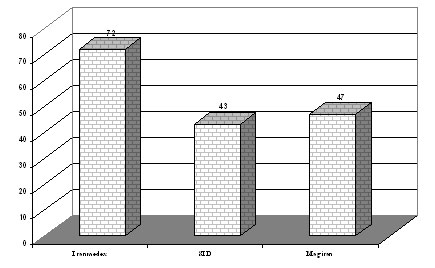 نمودار1. مقايسه جمعيت نسبي پايگاه‌هاهمان‌طور كه در پيوست مشاهده ميشود، در ميان 18 كليدواژه اوليهاي كه از اصطلاحنامه انتخاب شده بود، 7 مورد داراي اصطلاحات نامرجح (ذكر شده در اصطلاحنامه يا پيشنهاد شده توسط پژوهشگر) ميباشند كه به منظور انجام مقايسهاي ميان نتايج حاصل از جستجو توسط كليدواژههاي مرجح و نامرجح اصطلاحنامه، از اين             7 كليدواژه استفاده شد (جدول 3). كليدواژههاي مرجح به صورت bold و كليدواژههاي نامرجح در زير آنها قيد شده است. كليدواژههاي زيرخط دار مواردي هستند كه توسط پژوهشگر پيشنهاد شدهاند و در اصطلاحنامه به صورت انتخاب شده يا انتخاب نشده وجود ندارند.جدول 3. فهرست هفت كليدواژهاي كه داراي اصطلاحات نامرجح هستندابتدا مقايسه نتايج حاصل از بازيابي كليدواژههاي فوق در هر يك از پايگاهها به طور جداگانه (نمودارهاي 2، 3 و 4) انجام شد. در محور افقي فقط به ذكر كليدواژه مرجح اكتفا شده و ميزان نتايج جستجوي اصطلاحات انتخاب شده، انتخاب نشده و پيشنهادي هر كليدواژه به تفكيك نشان داده شده است. 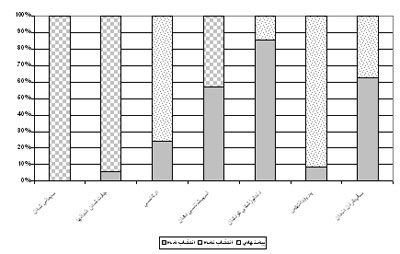 نمودار2. مقايسه نتايج جستجو ميان كليدواژه هاي انتخاب شده، انتخاب نشده و پيشنهادي در پايگاه ايران مدكسهمان‌طور كه در نمودار 2 مشاهده ميشود، 100% نتايج حاصل از جستجوي كليدواژه «سيماني كردن» مربوط به اصطلاحات نامرجح است. در مورد «پريودانتيكس»، «ارتدنسي» و «جفت شدن دندانها» نيز درصد قابل توجهي از نتايج (به ترتيب 93%، 76% و 94%) به اصطلاحات نامرجح مربوط مي‌باشد. نتايج نشان مي‌دهد كه تنها در مورد كليدواژه‌هاي «دندانپزشكي كودكان»، «سفيدكردن دندان» و «آسيب‌شناسي دهان» درصد بيشتري از نتايج (به ترتيب 85%، 62% و 57%) متعلق به اصطلاح انتخاب شده ميباشد. 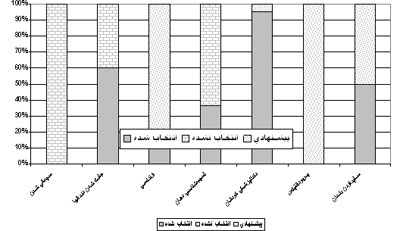  نمودار3. مقايسه نتايج جستجو ميان كليدواژه‌هاي انتخاب شده، انتخاب نشده و پيشنهادي در پايگاه مگ ايرانمقايسه نتايج در پايگاه مگ ايران نشان ميدهد (نمودار 3) 100% نتايج حاصل از جستجوي كليدواژه‌هاي «سيماني كردن» و «پريودانتيكس» به اصطلاحات نامرجح مربوط ميباشد. در مورد «ارتدنسي» و «آسيب‌شناسي دهان» نيز به ترتيب 82% و 63% نتايج مربوط به جستجوي كليدواژههاي نامرجح است. 95% نتايج در جستجوي كليدواژه «دندانپزشكي كودكان» و 60% نتايج در مورد «جفت شدن دندانها» به اصطلاح مرجح مربوط ميباشد. در مورد كليدواژه «سفيد كردن دندان» 50% نتايج مربوط به كليدواژه مرجح و 50% به كليدواژه نامرجح مربوط است. 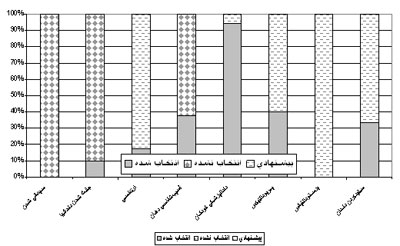 نمودار4. مقايسه نتايج جستجو ميان كليدواژه‌هاي انتخاب شده، انتخاب نشده و پيشنهاديدر پايگاه اطلاعات علمي جهاد دانشگاهيهمان‌طور كه نمودار 4 نشان ميدهد، 100% نتايج جستجوي كليدواژه «سيماني كردن» در پايگاه SID مربوط به اصطلاحات نامرجح است. نتايج نشان ميدهد تنها در مورد كليدواژه «دندانپزشكي كودكان» اصطلاح مرجح (94%) نتايج بيشتري را به خود اختصاص ميدهد و بخش اعظم نتايج جستجوي «جفت‌شدن دندانها» (90%)، «ارتدنسي» (83%)، «آسيب‌شناسي دهان» (5/62%)، «پريودانتيكس» (60%) و «سفيدكردن دندان» (67%) به اصطلاحات نامرجح مربوط است. مقايسة نتايج حاصل از سه نمودار فوق نشان مي‌دهد نتايج حاصل از كليدواژه «سيماني كردن» در هر سه پايگاه مربوط به اصطلاحات نامرجح است و تنها در مورد كليدواژه «دندانپزشكي كودكان» بخش قابل توجهي از نتايج در هر سه پايگاه مربوط به اصطلاح مرجح ميباشد.به طور كلي ميتوان گفت، نتايج حاصل از جستجوي اصطلاحات نامرجح بيشتر از نتايج حاصل از جستجوي اصطلاحات مرجح ميباشد. براي بررسي دقيقتر ، جامعيت نسبي پايگاهها يكبار بر اساس نتايج كليدواژههاي مرجح هفت مورد فوق و يكبار بر اساس نتايج كليدواژههاي نامرجح آنها (انتخاب نشده و پيشنهادي) محاسبه شد. بر اساس يافتهها، جامعيت نسبي بر اساس اصطلاحات مرجح در ايران مدكس (3/68%)، مگ ايران (5/45%) و اس.آي.دي. (6/39%) ميباشد، در حالي كه جامعيت نسبي محاسبه شده بر اساس كليدواژههاي نامرجح در ايران مدكس (5/74%)، مگ ايران (3/46%) و اس.آي.دي. (47%) است. نتايج در نمودار 5 قابل مشاهده است. همان‌طور كه مشاهده ميشود، جامعيت نسبي حاصل از نتايج اصطلاحات نامرجح در هر سه پايگاه نسبت به نتايج حاصل از اصطلاحات مرجح بيشتر است.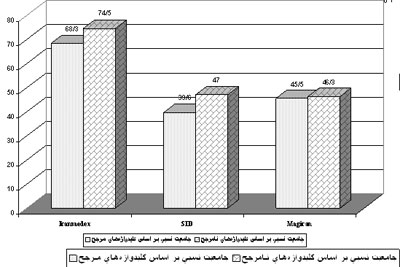 نمودار5. مقايسه جامعيت نسبي پايگاه ها بر اساس كليدواژه‌هاي مرجح و نامرجحنتيجه‌گيريدر اين پژوهش، تلاش بر اين بود تا ضمن مقايسة جامعيت نسبي پايگاههاي فارسي زبان ايران مدكس، مگ ايران و اس.آي.دي.؛ پايگاهي كه جامعيت نسبي بيشتري در حوزه دندانپزشكي دارد، مشخص شود. براي محاسبه جامعيت نسبي پايگاهها از روشي كه «كلارك و ويلت» در سال 1997 پيشنهاد كرده بودند، استفاده شد. همان‌طور كه نتايج نشان داد، جستجو در ايران مدكس، جامعيت نسبي بالاتري نسبت به دو پايگاه ديگر دارد. از طرفي، استفاده از كليدواژههاي اصطلاحنامه پزشكي فارسي، مسائل ديگري را در اين پژوهش مورد توجه قرار داد. تصور مي‌شد استفاده از اصطلاحات انتخاب شده مي‌تواند ملاك مناسبي براي انتخاب كليدواژه براي انجام جستجو باشد؛ اما در همان ابتدا مشاهده شد كه در برخي موارد، حاصل جستجو با كليدواژه نامرجح، نسبت به نتايج جستجو با كليدواژه مرجح، جامع تر به نظر مي رسد. پس از مقايسه ميان جامعيت نسبي حاصل از جستجوي كليدواژههاي مرجح و نامرجح، مشخص شد در هر سه پايگاه، با استفاده از كليدواژههاي نامرجح، جستجوي جامع تري را خواهيم داشت.گفتني است، مقايسهاي كه ميان كليدواژههاي مرجح و نامرجح انجام شد، تنها محدود به هفت كليدواژه بود كه در اين پژوهش كليدواژههاي نامرجح آنها نيز مورد جستجو قرار گرفته بود. اينها مواردي بودند كه كليدواژه نامرجح آنها يا در اصطلاحنامه آمده و يا توسط پژوهشگر پيشنهاد شده بود. در حالي كه اگر بخواهيم نتايج جستجوي تمامي موارد را بررسي كنيم، با كليدواژههايي روبرو خواهيم شد كه جستجوي آنها هيچ نتيجهاي در بر ندارد؛ مانند كليدواژه «پرستودانتيكس». در هيچ يك از پايگاه‌ها مدركي با اين كليدواژه در نتايج مشاهده نشد. در ساختار درختي اصطلاحنامه، اصطلاح «پروتز دندان» در زير «پرستودانتيكس» به عنوان اصطلاح مرتبط ذكر شده است. در حالي كه به نظر مي‌رسد بهتر بود «پروتز دندان» در رأس قرار مي‌گرفت و اصطلاحات «پروتز ثابت» و «پروتز متحرك» كه جايشان در اصطلاحنامه كاملاً خالي است، به عنوان موضوعات اخص پيشنهاد ميشد. همچنين، مشاهده ميشود كه استفاده از املاي «ارتودنسي» (اصطلاح نامرجح) به جاي «ارتدنسي» (اصطلاح مرجح) در هر سه پايگاه نتايج بيشتري را بازيابي ميكند. پيشنهادهاي پژوهشبا توجه به موارد فوق به نظر ميرسد لازم است اصطلاحنامة پزشكي فارسي، به عنوان تنها مرجع موجود براي نمايهسازي متون فارسي در حوزه پزشكي، مورد تجديد نظر دوباره قرار گيرد و دقت بيشتري در انتخاب كليدواژهها به كار رود. همچنين، پايگاههايي كه به كار نمايهسازي مجله‌هاي اين حوزه مشغول هستند، براي حفظ يكدستي در نمايه‌سازي بايد از كليدواژههاي كنترل شده استفاده كنند. ضمناً پيشنهاد ميشود پژوهشهاي مشابهي در ساير حوزههاي پزشكي انجام شود و جامعيت نسبي پايگاهها بر اساس كليدواژههاي مرجح و نامرجح مورد مقايسه قرار گيرد.منابع- احمدي، حميد (1385). ارزيابي بازيابي اطلاعات. مجله الكترونيكي پژوهشگاه اطلاعات و مدارك علمي ايران (نما)، دوره 6، شماره 1. (بازيابي شده از طريق اينترنت ) 15 نوامبر 2008.   <http://www.irandoc.ac.ir/data/e_j/vol6/ahmadi.htm>- ارشاد سرابي، رقيه (1380). «بررسي و مقايسه مدلاين هاي رايگان در وب». پايان‌نامه كارشناسي ارشد. دانشگاه علوم پزشكي ايراني، دانشكده مديريت و اطلاع‌رساني پزشكي.- اكبري، اسماعيل و پرويز شهرياري (1384). «تأثير اختلاف املايي انگليسي آمريكايي و بريتانيايي بر ميزان جامعيت بازيابي اطلاعات». فصلنامه كتاب. شماره 63: 59-66. - چشمه سهرابي، مظفر (1378). «تأثير استفاده از اصطلاحنامه در بانكهاي كتابشناختي بر ميزان جامعيت، مانعيت و مدت زمان جستجوي اطلاعات بازيابي شده». پايان‌نامه كارشناسي ارشد. دانشگاه تربيت مدرس، دانشكده علوم انساني.- رهادوست، فاطمه، مريم كازراني و ديگران (1377). «اصطلاحنامه پزشكي فارسي: نمايه درختي، نمايه الفبايي، نمايه گردشي، نمايه انگليسي به فارسي». تهران: سازمان اسناد و كتابخانه ملي جمهوري اسلامي ايران. 2‍ج.- شاكري، صديقه (1387). ميزان جامعيت و مانعيت ابزارهاي كاوش فارسي اينترنت در بازيابي اطلاعات در حوزة كتابداري و اطلاع‌رساني. فصلنامه كتاب. شماره 73: 177-200. (بازيابي شده از طريق اينترنت) 23 نوامبر 2008http://nlai.ir/LinkClick.aspx?fileticket=%2frjDSr9Lelw%3d&tabid=204&mid=312- Bar-Ilan, J. (1998) “On the overlap, the precision and estimated recall of search engines. A case study of the query “ERDOS”” Scientometrics 42(2):207-228- O’Grady, T. (2007) “Entrez and BLAST: precision and recall in searches of NCBI databases” Issues in Science & Technology Librarianship; Issue 52 viewed 20 Feb 2009, http://www.istl.org/07-fall/refereed2.html- Sarr, M. (2004) “Improving precision and recall using a spellchecker in a search engine. Master’s thesis in computer science” M.A. Thesis, Stockholm University, department of numerical analysis and computer science royal institute of technology, Viewed 23 Nov 2008, <http://.www.dsv.su.se/ ~hercules/ papers/SarrNodalida 2003. pdf.>- Shafi, S.M., Rather, R A. (2005) Precision and recall of five search engine for retrieval of scholarly information in the field of biotechnology. Webology 2(2) viewed 27 oct 2008, http://www.webology.ir/2005/v2n2/a12.htmپيوست1. فهرست كليد واژه هاي استفاده شده در پژوهشكليدواژه‌هايي كه در زير هريك از 18 مورد اصلي آمده، موارد انتخاب نشده هستند و كليد واژه هايي كه زيرخط‌دار مي‌باشند، توسط پژوهشگر پيشنهاد شده و در اصطلاحنامه (به صورت انتخاب شده يا انتخاب نشده) وجود ندارد..1.      سيماني كردن 1-دن·           سمان ·           سمنت2.      تجهيزات دندان پزشكي 2/دن3.      پيمايشهاي دندان پزشكي 3/دن4.      مدل هاي دندان 4/ دن5.      جفت شدن دندان ها 5/ دن·           اكلوژن دندان6.      دندان پزشكي ترميمي 6-دن7.      تشخيص بيماري هاي دهان 7- دن8.      اندودانتيكس 8- دن9.      زيبايي در دندان پزشكي 9/ دن10. تون بخشي دهان 10- دن11. ارتدنسي 11- دن·           ارتودانتيكس·           ارتودنسي12. آسيب شناسي دهان 12- دن·           پاتولوژي دهان13. دندان پزشكي كودكان 13- دن·           پدودانتيكس·           دندانپزشكي اطفال14. پريودانتيكس 14- دن·           پريودنتيكس·           پريودنتولوژي15. دندان پزشكي پيشگيري 15- دن16. پرستودانتيكس 16- دن17. تكنولوژي دندان پزشكي 17- دن18. سفيد كردن دندان 18- دن·           بليچينگ1. Relevance.2. Recall.3. Precision. 1. www.magiran.com2. www.iranmedex.com3. www.sid.ir1. Medline. 2. Pubmed.3. CAB.1. www.webgah.com2. www.dahio.com3. Bar_ilan.1. Sarr.2. Spellchecker.3. Shafi & Rather.4. www.scirus.com 5. Hotbot.6. Bioweb.7. O’ Grady.8. National Center for Biotechnology Information (NCBI).9. برنامه جستجوي كليدواژهاي10.:Basic Local Alignment Search Tool برنامهاي كه از مجموعهاي از سؤالهاي آماده كه شامل نام اسيدهاي نوكلئيك و پروتين مي‌باشد، استفاد ميكند و در بازيابي، ركورهايي را كه شبيه به سؤال ميباشد، ارائه مي‌دهد.1. Gene database, RefSeq RAN collection, RefSeq Protein collection. 2. www.parsmedline.com 1. Relative recall.تعداد مقاله‌هاي مرتبط بازيابي شدهتعداد مقاله‌هاي بازيابي شدهنام پايگاه530783Iranmedex173178SID169177MagiranSID & MagiranIranmedex & SIDIranmedex & Magiranنام پايگاه‌ها10612386تعداد مقاله‌هاي مشتركسيماني كردن· سمان· سمنتجفت شدن دندانها·    اكلوژن دندانارتدنسي·      ارتودانتيكس·      ارتودنسيآسيب شناسي دهان· پاتولوژي دهاندندانپزشكي كودكان· پدودانتيكس·دندانپزشكي اطفالپريودانتيكس·    پريودنتيكس·    پريودنتولوژيسفيد كردن دندان·      بليچينگ